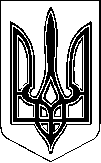                                                     ПРОЕКТКРЕМЕНЧУЦЬКА РАЙОННА РАДА                  ПОЛТАВСЬКОЇ ОБЛАСТІ(_______________________сесія сьомого скликання)РІШЕННЯвід «      »                  2019 р.       м. КременчукПро    внесення     змін    до   районноїКомплексної  програми    соціальногозахисту ветеранів війни на 2018 - 2020 роки Керуючись статтею 43, 44 Закону України „Про місцеве самоврядування в Україні”, статтею 17 Закону України  „Про місцеві державні адміністрації”, Законом України „Про статус ветеранів війни, гарантії їх соціального захисту”, з метою забезпечення реалізації прав, задоволення потреб ветеранів війни та підняття рівня їх соціального захисту та на підставі показників районного бюджету на 2019 рік, враховуючи висновки постійних комісій районної ради з питань охорони здоров’я, соціального захисту населення та з питань бюджету, соціально – економічного розвитку,  приватизації, підприємництва,  промисловості, інвестиційної діяльності та регуляторної політики,          районна рада вирішила:Внести зміни до „Районної  Комплексної програми соціального захисту ветеранів війни на 2018 - 2020 роки” ( Програма), а саме :1.1. У додатку 3 „Напрями діяльності та заходи районної Комплексної програми соціального захисту ветеранів війни на 2018-2020 роки” в розділі 2  „Забезпечення соціального захисту ветеранів війни” у пункті 2.6 „Фінансова підтримка громадських організацій ветеранів” підпункті 2.6.1. „Здійснювати  фінансову  підтримку  статутної діяльності ради Кременчуцької районної громад організації ветеранів”:у  стовпчику „2019” рік: рядок „Омельницька сільська рада” замість суми „0” тис.грн. поставити „5,0” тис.грн.рядок „Піщанська сільська рада” замість суми „0” тис.грн. поставити „20,1” тис.грн.рядок „Новознам’янська сільська рада” замість суми „0” тис.грн. поставити „11,3” тис.грн.рядок „Новогалещинська селищна рада” замість суми „0” тис.грн. поставити „1,9” тис.грн.рядок „Районний бюджет” замість суми „0” тис.грн. поставити „45,0” тис.грн.рядок „Бюджети об’єднаних сільських бюджетів територіальних громад” замість суми „0” тис.грн. поставити „38,3” тис.грн.рядок „Всього” замість суми „0” тис.грн. поставити „83,3” тис.грн.у  стовпчику „Всього”: рядок „Омельницька сільська рада” замість суми „14,3” тис.грн. поставити „19,3” тис.грн.рядок „Піщанська сільська рада” замість суми „25,0” тис.грн. поставити „45,1” тис.грн.рядок „Новознам’янська сільська рада” замість суми „16,9” тис.грн. поставити „28,2” тис.грн.рядок „Новогалещинська селищна рада ” замість суми „2,4” тис.грн. поставити „4,3” тис.грн.рядок „Районний бюджет” замість суми „59,2” тис.грн. поставити „104,2” тис.грн.рядок „Бюджети об’єднаних сільських бюджетів територіальних громад” замість суми „73,2” тис.грн. поставити „111,5” тис.грн.рядок „Всього” замість суми „132,4” тис.грн. поставити „215,7” тис.грн.         1.2.У паспорті Програми в пункті 8 „Загальний обсяг фінансових ресурсів,  необхідних для реалізації Програми,  у тому числі”  замість суми „132,4” тис.грн. записати „215,7 тис.грн.; у підпункті 8.2. „коштів районного бюджетів”  - замість суми „59,2” тис.грн. записати „104,2” тис.грн.; у підпункті 8.4. „коштів сільських бюджетів (об’єднаних територіальних громад)”  - замість суми „73,2” тис.грн. записати „111,5” тис.грн. (додаток №1).         1.3. У розділі  Програми „Ресурсне забезпечення”, додаток 2 до Програми:        - в рядку „Обсяг ресурсів, усього, у тому числі:” на 2019 рік замість суми „0” тис.грн. поставити „83,3”;- в рядку „районний бюджет” на 2019 рік замість суми „0” тис.грн. поставити „45,0”;       - в рядку „коштів сільських бюджетів (об’єднаних територіальних громад)” на 2019 рік замість суми „0” тис.грн. поставити „38,3”;          - в рядку „Усього витрат на виконання програми”:„Обсяг ресурсів, усього, у тому числі:” замість суми „132,4” тис.грн. поставити „215,7”;„районний бюджет” замість суми „59,2” тис.грн. поставити „104,2”.  „коштів сільських бюджетів (об’єднаних територіальних громад)” замість суми „73,2” тис.грн. поставити „111,5”.  2. Головним розпорядником коштів є управління соціального захисту населення Кременчуцької районної державної адміністрації.3. Контроль за виконанням рішення покласти на постійну комісію районної ради з питань охорони здоров’я, соціального захисту населення.         ГОЛОВАРАЙОННОЇ РАДИ                                                                      А.О.ДРОФАРішення підготовлено управлінням соціального захисту населення райдержадміністрації:Начальник управління соціального захисту населеннярайонної державної адміністрації                                                  В.М.ПриходькоПОГОДЖЕНО:Заступник головирайонної ради                                                                                   Е.І.Скляревський 	Начальник юридичного відділу                                                       районної ради                                                                                    Н.В.ЦюпаПерший заступник головирайонної державної адміністрації 	                                                 О.І.ТютюнникКерівник апарату районної державної адміністрації 	                                              Т.М. СамбурГолова постійної комісії районної ради з питань охорони здоров’я, соціального захисту населення	                                               Н.Ю.МазГолова постійної комісії районної ради з питань бюджету,соціально – економічного розвитку, приватизації, підприємництва, промисловості, інвестиційної діяльності та регуляторної політики	                                        М.К.Черниш                    ПОЯСНЮВАЛЬНА  ЗАПИСКАдо проекту рішення районної ради„Про    внесення     змін    до   районної Комплексної  програми    соціальногозахисту ветеранів війни на 2018 -2020 роки”	1.  Обґрунтування необхідності прийняття рішення.Програма спрямована на забезпечення системного підходу до організації соціального захисту ветеранів війни, поліпшення умов їх життєдіяльності та  ефективне вирішення нагальних потреб.	2.  Мета та завдання прийняття рішення.З метою забезпечення реалізації прав, задоволення потреб ветеранів війни та підняття рівня їх соціального захисту.	3. Правові аспекти.           Закон України „Про місцеві державні адміністрації” від 09.04.99 № 586-ХІV з наступними змінами,  Закону України „Про статус ветеранів війни, гарантії їх соціального захисту”.         4. Фінансово-економічне обґрунтування.  Фінансування районної Програми здійснюватиметься у межах асигнувань, передбачених на відповідні галузі. 5. Позиція заінтересованих органів.Проект рішення не стосується інтересів інших органів.  6. Регіональний аспект.  Проект рішення не стосується питання розвитку адміністративно-територіальної одиниці. 7. Громадське обговорення.Проект рішення не потребує громадського обговорення.8. Прогноз соціально-економічних та інших наслідків прийняття рішення.Забезпечення виконання Закону України „Про статус ветеранів війни, гарантії їх соціального захисту” та соціального захисту ветеранів війни, забезпечення реалізації прав, задоволення потреб ветеранів війни та підняття рівня їх соціального захисту та на підставі показників районного бюджету на 2018 рікНачальник управління соціального захисту населенняКременчуцької райдержадміністрації                                     В.М.Приходько“_______”___________20___р.Додаток 1П А С П О Р Трайонної Комплексної програми соціального захисту ветеранів війни на 2018-2020 рокиЗаступник головирайонної ради                                                                                   Е.І.СкляревськийДодаток 2Ресурсне забезпеченнярайонної Комплексної програми соціального захисту ветеранів війни на 2018-2020 роки	тис.гривень Обсяг фінансування уточнюється щороку при формуванні проектів місцевих бюджетів на відповідний бюджетний період у межах видатків, передбачених головному розпорядникові бюджетних коштів, відповідальному за виконання завдань і заходів Програми.Заступник головирайонної ради                                                                                   Е.І.СкляревськийЗавідувач відділу з юридичних питань апарату райдержадміністраціїНачальник фінансового управліннярайонної державної  адміністраціїО.В. ОлексієнкоО.В. Піддубна1.Ініціатор розробки програмиУправління соціального захисту населення райдержадміністрації2.Назва, дата і номер розпорядчого документа органу виконавчої влади про розробку програмиЗакон України „Про статус ветеранів війни, гарантії їх соціального захисту”, Статуту організації ветеранів війни3.Розробник програмиУправління соціального захисту населення райдержадміністрації4.Співрозробники програми Рада Кременчуцької районної організації ветеранів Полтавської області; виконавчі комітети сільських рад та територіальних об’єднаних громад; відділ освіти, сім’ї, молоді та спорту райдержадміністрації; відділ містобудування, архітектури, житлово-комунального господарства та інфраструктури  райдержадміністрації; сектор культури та туризму райдержадміністрації; територіальний центр соціального обслуговування (надання соціальних послуг); Кременчуцьке об’єднане Управління пенсійного фонду України в Полтавській області5.Відповідальний виконавець ПрограмиУправління соціального захисту населення райдержадміністрації6.Термін реалізації Програми2018-2020 роки7.Перелік бюджетів, які беруть участь у виконанні Програми Державний та районний бюджети8.Загальний обсяг фінансових ресурсів, необхідних для реалізації Програми, у тому числі:215,7 тис.грн.8.1коштів державного бюджету8.2коштів районного бюджету104,2 тис.грн.8.3коштів обласного бюджету8.4коштів сільських бюджетів (об’єднаних територіальних громад)111,5 тис.грн. 8.5коштів інших джерелОбсяг коштів, які пропонується залучити на  виконання програми2018 рік2019 рік2020 рікУсього витрат на виконання програмиОбсяг ресурсів, усього,у тому числі:130,083,3215,7державний бюджетобласний бюджетрайонний бюджет59,245,0104,2коштів сільських бюджетів (об’єднаних територіальних громад)73,238,3111,5